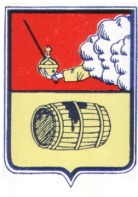 МУНИЦИПАЛЬНОЕ  ОБРАЗОВАНИЕ «ВЕЛЬСКОЕ»СОВЕТ ДЕПУТАТОВ МО «ВЕЛЬСКОЕ»ТРЕТЬЕГО СОЗЫВА165150 Архангельская область г. Вельск ул. Советская д.33, тел (881836) 6-44-86(двадцатая первая сессия)РЕШЕНИЕот  «23» сентября 2014 года№ 169Об утверждении Правил землепользования и застройки муниципального образования «Вельское»       В соответствии с федеральным законом от 06.10.2003г. N 131-ФЗ «Об общих принципах организации местного самоуправления в Российской Федерации» и статьей 32 Градостроительного кодекса Российской Федерации от 29.l2.2004г. N 190-ФЗ, Совет депутатов муниципального образования «Вельское» третьего созыва РЕШАЕТ:Утвердить Правила землепользования и застройки муниципального образования «Вельское».  Настоящее решение подлежит подписанию и вступает в силу с момента его публикации. Председатель Совета депутатов муниципального образования «Вельское»                                                          А.В. Зарецкий                                                      Глава муниципального образования «Вельское»                                                 И.А. Рогозин     